L’omino della pioggia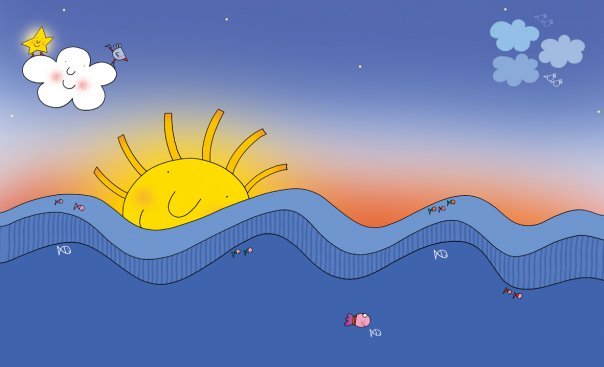 Io conosco l’omino della pioggia. È un omino leggero leggero, che abita sulle nuvole, salta da una nuvola all’altra senza sfondarne il pavimento soffice e vaporoso. Le nuvole hanno tanti rubinetti. Quando l’omino apre i rubinetti, le nuvole lasciano cadere l’acqua sulla terra. Quando l’omino chiude i rubinetti, la pioggia cessa. Ha un gran da fare, l’omino della pioggia, sempre ad aprire e chiudere i rubinetti e qualche volta si stanca. Quando è stanco stanchissimo si sdraia su una nuvoletta e si addormenta. Dorme, dorme, dorme, e intanto ha lasciato aperti tutti i rubinetti e continua a piovere. Per fortuna un colpo di tuono più forte di tutti gli altri lo sveglia. L’omino salta su ed esclama: – Povero me, chissà quanto tempo ho dormito! Guarda in basso e vede i paesi, le montagne ed i campi grigi e tristi sotto l’acqua che continua a cadere. Allora comincia a saltare da una nuvola all’altra, chiudendo in fretta tutti i rubinetti. Così la pioggia cessa, le nuvole si lasciano spingere lontano dal vento e muovendosi cullano dolcemente l’omino della pioggia, che così si addormenta di nuovo. Quando si sveglia esclama: – Povero me, chissà quanto tempo ho dormito! – Guarda in basso, e vede la terra secca e fumante, senza una goccia d’acqua. Allora corre in giro per il cielo ad aprire tutti i rubinetti. E va sempre avanti così.Gianni Rodari